Inbjudan till Gävleborgs bygdegårdsdistrikt distriktsstämma 2018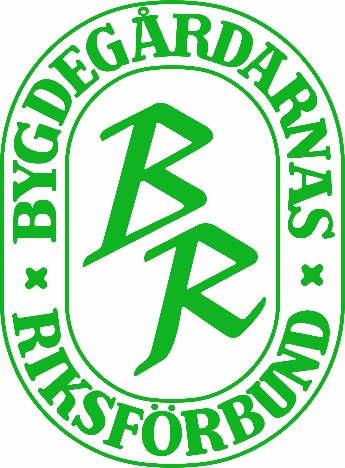 Detta är en inbjudan till årets distriktsstämma på Bogårdens Föreningshus. Datum: 2018-04-07
Tid: 10.00 börjar vi med ombudsanmälan och fika, 
stämmoförhandlingarna startar klockan 10.30
Plats: Bogårdens Föreningshus i Arbrå
Adress: Bogården 3491, 820 11 Vallsta  
Respektive förening har rätt att skicka två ombud med rösträtt. Övriga deltagare betraktas som gäster och har yttrande- samt förslagsrätt men inte rösträtt. Förutom stämmoförhandlingar bjuds det på fika, lunch och kultur. Anmälan: Meddela er anmälan till My Fransson, my.fransson@sv.se eller 0290-76 50 75.
Ni kan också anmäla er via årsrapporteringen digitalt. 
Vi behöver er anmälan senast den 23 mars för att ni ska få era personliga kallelser i enlighet med stadgarna (12 dagar innan). Alla handlingar till distriktsstämman kommer att finnas på hemsidan och utskrivna på plats i lokalen. 
www.bygdegardarna.se/gavleborg/start/distriktsstammor/stamma2018 
Motioner ska vara inskickade och styrelsen tillhanda senast: 15 mars 2018.
Skicka era motioner till Ingemar Sandehult, ingemar@smfab.se eller 
Gävleborgs bygdegårdsdistrikt 
c/o Ingemar Sandehult
Enångersvägen 21
825 95 EnångerPå baksidan hittar ni förslaget till föredragningslistan.  Varmt välkomna 
önskar distriktsstyrelsen för 
Gävleborgs bygdegårdsdistriktFöredragningslista Gävleborgs bygdegårdsdistrikts distriktsstämma 2018Stämmans öppnandeVal av ordförande och sekreterare för stämmanVal av två personer att jämte ordföranden justera stämman protokollFastställande av föredragningslistanFastställande av röstlängd (även medlemsorganisationerna)Godkännande av kallelsenDistriktsstyrelsens verksamhetsberättelse och ekonomiska berättelse för detsenaste verksamhetsåretRevisorernas berättelseFråga om fastställande av balansräkning samt disposition av årets resultatFråga om ansvarsfrihet för distriktsstyrelsens ledamöterBeslut angåendeMandattid för distriktsstyrelsens ledamöter och ev. ersättareAntal ledamöter och ev. ersättare i styrelsenev. representation av medlemsorganisationerna i distriktsstyrelsen.ev. ersättning till distriktsstyrelsen m.fl.Val av ordförande i distriktetVal av ledamöter 				
 				a. Val av övriga ledamöter och ev. ersättare i distriktets styrelse 				b. Anmälan av ev. ledamöter från medlemsorganisationerVal av revisorer jämte ersättareÖvriga valInformation om distriktsstämman i StockholmVal av ombud och ersättare till riksförbundets stämma, enligt
fördelningslistaRedovisning av verksamhetsplan och budget för 2018 samt diskussion om riktlinjer för kommande årFråga om distriktets avgift för 2019Val av ombud och ersättare till Studieförbundet Vuxenskolans avdelningsstämma 2018Val av valberedning inför 2019 års distriktsstämmaInkomna motioner, som lämnats till styrelsen senast den 15 mars.Information omRapport från Förbundsstämman 2017Tidningen BygdegårdenHemsidaLandsbygdsriksdag 2018, ÖrnsköldsvikDistriktsstyrelsenFörsäkringenI kallelsen upptagna ärenden som av distriktsstyrelsen hänskjutits till stämmanVid stämman väckta frågorStämmans avslutande